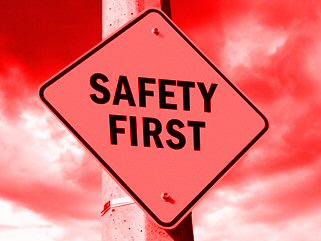 TURVALLISUUS LEIREILLÄJokaisella leirillä ja retkellä on nimetty turvallisuusvastaava. Hänen vastuullaan on leirin käytännön asioiden turvallisuus sekä henkinen turvallisuus. Turvallisuusvastaavan velvollisuus on laatia turvallisuusasiakirja leiristä sekä suurempiriskisistä toiminnoista kuten uimisesta, veneilystä ja metsäretkistä. Turvallisuusvastaavan sana on laki! Isosen velvollisuus on noudattaa kaikkia turvallisuusohjeita järkähtämättömästi! Leirillä turvallisuudesta huolehtiminen on JOKAISEN tehtävä! Isonen on velvollinen omalta osaltaan raportoimaan kaikista havaitsemistaan turvallisuuteen liittyvistä epäkohdista.Turvallisuus on seikka, joka menee aina KAIKEN MUUN edelle – myös hauskanpidon!Leiriturvallisuus on syytä ottaa huomioon niin iltaohjelmassa, hässäköissä, hartauksissa, oppitunneilla, ulkoilussa, urheilussa, saunoessa kuin vapaa-ajallakin.Kenellä tahansa isosella tai ohjaajalla on oikeus ja VELVOLLISUUS keskeyttää toiminta, mikäli hän havaitsee siinä turvallisuusriskin!Turvallisuus voidaan jakaa neljään osaan: fyysinen, henkinen, sosiaalinen ja hengellinen turvallisuus. Tässä materiaalissa keskitytään fyysiseen ja henkiseen turvallisuuteen sekä käsitellään omana aiheenaan leiriväsymystä.FYYSINEN TURVALLISUUSRiskejä: Kompastumiset, törmäilyt, kaatuilut, haavat, naarmut, kuhmut, venähdykset, murtumat, hukkumiset, tukehtumiset, sairastumiset, palovammat jne.Ennaltaehkäisy on tärkeintä! Kartoita riskitekijät ennen toimintaa!Riittävän suuri tila.Tilan rajaaminen ja esteiden poistaminen (törmäilyjen ja kompasteluiden estäminen).Tarvittavien välineiden turvallisuus (erityishuomio: kynttilät!).Leikin soveltuvuus ryhmälle.Osallistujien mahdolliset liikuntarajoitteet.Vääntämisiä, repimisiä tai nykimisiä aiheuttavia leikkejä on VÄLTETTÄVÄ!Jos et ole varma, niin varmista aina soveltuvuus ohjaajalta!Isonen nimeää toiminnalle turvallisuutta valvovan henkilön, jonka tehtävänä on keskittyä nimenomaan turvallisuuden valvontaan. Toiminnan kulkua/sääntöjen noudattamista valvomaan valitaan toinen henkilö.Tiedosta riskialttiit paikat!Kartoita ennen leirin alkua leiriympäristö ja havaitse riskit.Saunominen (palovammat), uiminen ja veneily (hukkuminen) ovat aina riskialttiita toimintoja -niissä isosten ja ohjaajien on oltava erityisen tarkkoina!PESE KÄTESI ja valvo, että leiriläiset pesevät käsiään. Ainoastaan siisteydellä ja käsihygienialla voidaan estää vatsapöpöjen ja muiden tautien leviäminen.Huono ilmanvaihto voi myös olla yksi riskitekijä:Astma, allergia, yliherkkyydet.Suihkutettavien deodoranttien käyttöä on tarvittaessa rajoitettava. Muistakaa tuulettaa huoneita!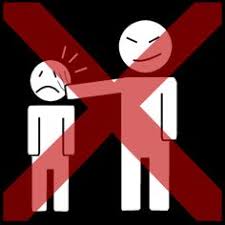 Älä koskaan salli väkivaltaa!Puutu aina väkivaltaiseen käytökseen tai käytökseen, joka rikkoo yksityisyyden suojaa.Väkivaltatilanteessa ÄLÄ MENE ITSE VÄLIIN, vaan kutsu ohjaaja paikalle (tai lähetä joku kutsumaan ohjaaja).Voit yrittää rauhoitella tilannetta juttelemalla rauhallisesti turvallisen lähietäisyyden päässä.Jos paikalla on useampi isonen, niin toinen voi ohjata sivustaseuraajia kauemmasToisinaan leikin ja väkivallan raja on häilyvä – kaikki epäilyttävä toiminta täytyy keskeyttää! Henkisen väkivallan vaara on aina läsnä tilanteissa, joissa kaksi henkilöä rikkoo toistensa koskemattomuuden rajan.HENKINEN TURVALLISUUSRiskejä: Pelkääminen, kiusaaminen, epävarmuus, haukkuminen, syrjintä, joukosta eristäminen, kuulusteleminen, huomiotta jättäminen, vähättely jne. Turvallisen ilmapiirin luominen on perusedellytys! Mitä isonen voi tehdä?Aktiivinen läsnäolo.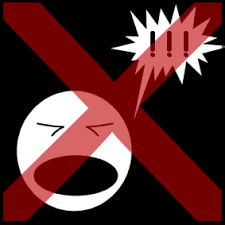 Rauhoittelu tarvittaessa.Tuntosarvet herkkänä: ilmanalojen aistiminen!Leiriläisen epävarmuuden tiedostaminen.Pelkojen tunnistus.Ystävällinen kohtaaminen.Kiusaamiseen ja epäasialliseen käytökseen puuttuminen AINA!! (tunnista henkisen kiusaamisen eri muotoja: joukosta eristäminen, syrjintä, vähättely, sivuuttaminen, huomiotta jättäminen jne.)Älä koskaan vähättele leiriläisen tunnetta!Kiinnitä huomiota hiljaisiin ja vetäytyneisiin, juttele ja OLE KAVERI KAIKILLE!Koskemattomuus ja yksityisyyden suojaIntimiteettisuojaa ylläpidetään mm. sukupuolten mukaan jaetuilla majoitustiloilla ja saunavuoroilla.Yksityisyyden suojaa ylläpidetään sillä, ettei toisten huoneisiin mennä ilman lupaa.Jokaisella ihmisellä on nk. näkymätön yksityisyyden kehä. Tunnista yksilöiden väliset eroavaisuudet kosketuksen sietokyvyssä - kaikki eivät pidä kosketuksesta!!VaitiolovelvollisuusSeurakunnan työntekijät (myös isoset) ovat vaitiolovelvollisia. Isosena ollessasi luottamus ja vaitiolovelvollisuus ovat EHDOTTOMIA vaatimuksia! Sinulle kerrottu asia on tarkoitettu vain sinun korvillesi. Jos kohtaat vaikean ongelman, voit kuitenkin aina puhua siitä ohjaajalle. Vaikeita tilanteita on tapana käsitellä ohjaaja- ja isostiimin kanssa isosten palaverissa. Jos keskustelu tai kuulemasi ahdistaa sinua, voit aina mennä sielunhoitoon seurakunnan työntekijän luo. Jos et ole varma keskustelun luonteesta, käsittele sitä silloin luottamuksellisesti!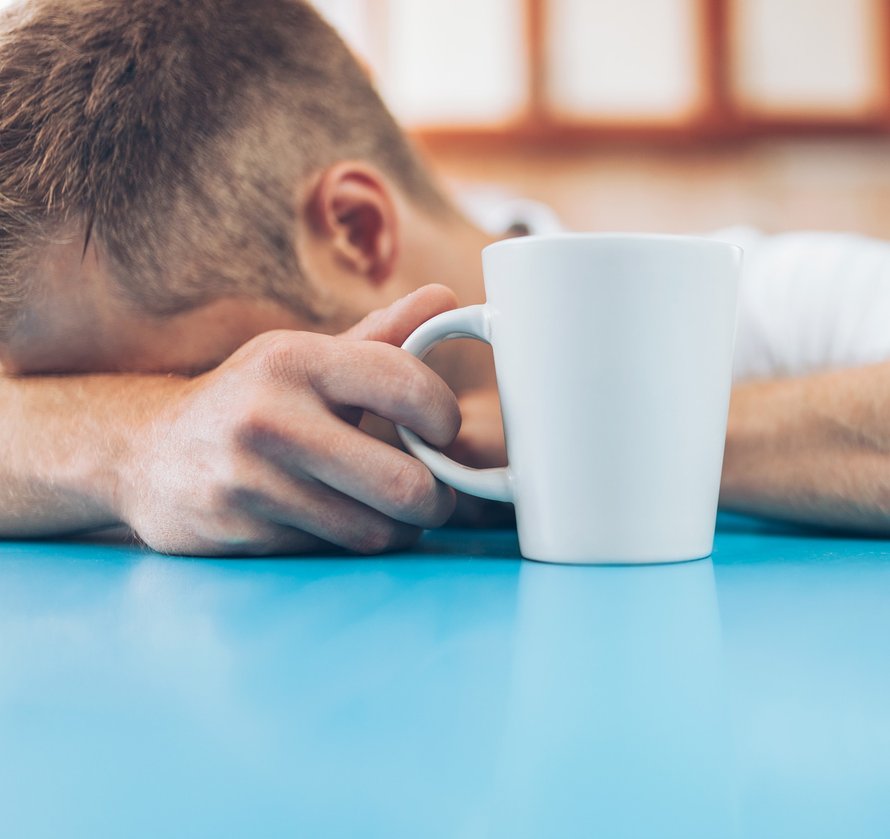 LEIRIVÄSYMYSLeirielämä uuvuttaa. Vaikka tuntuisi, ettei tee mitään, elimistö on koko ajan valmiudessa. Leiritunnelma saattaa ottaa erityisesti uuden isosen valtaansa niin, että mennään kovempaa kuin mitä todellisuudessa jaksetaan. Leiriväsymystä ei voi välttää, mutta sitä voidaan ehkäistä ja sen haitallisia vaikutuksia minimoida.Mistä leiriväsymyksen tunnistaa?Ensimmäinen varoittava oire: Viihdytään paremmin isosten kuin leiriläisten kanssa.Otetaan öisin omaa aikaa, kun silloin ei ole leiriläisiä kohdattavana.Harrastetaan omaa kikkailua lepäämisen kustannuksella.Työtehtävät unohtuvat tai niitä tehdään muun hauskanpidon ohessa.Viimeinen vaihe: leiriläisten tempaukset ja kujeilu alkavat ärsyttää. Oma positiivinen asenne häviää.Kuinka leiriväsymystä hoidetaan?Nukutaan yöt!Hartaudet ja muut henkilökohtaiset työtehtävät suunnitellaan jo ennen leiriä.Ohjelmien valmistelu tehdään ripeästi ja tavoitteellisesti.Työtehtävät jaetaan tasaisesti ja autetaan kaveria tarvittaessa.LEVÄTÄÄN AINA KUN SIIHEN ON MAHDOLLISUUS!Tarvittaessa keskustellaan ohjaajan kanssa levon tarpeesta.TÄRKEÄÄ! Isosilla kuuluu olla aikataulu siitä, milloin ollaan työtehtävissä ja milloin levätään. Ilman aikataulua käy niin, että ollaan koko ajan töissä, mutta samalla yritetään päästä mahdollisimman helpolla. 